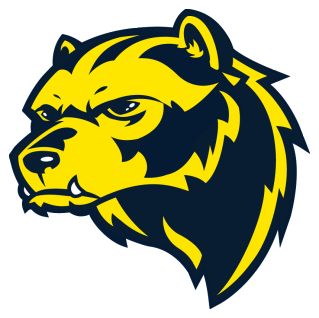 WMS Community CouncilMeeting AgendaOctober 4th, 2018, 6:00 p.m.1-Chair, Vice-Chair & Secretary: Secretary to record notes and minutes2-SCC Training & Roles:	Roles and Descriptions of Roles	Initial Training Video & Requirements	Rules of Order Template	Additional Training Opportunities3-School Land Trust money:		Current Plan		Thoughts for Upcoming Plan:
	4-Meeting Schedule: We need to adopt and post a meeting schedule for the year.	Possible Dates: December 3rd, February 4th,  April 1st @ 5:00 pm5-Other Ideas/Needs: